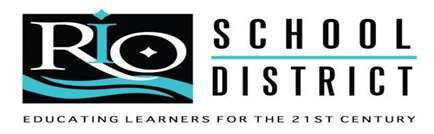 2500 Vineyard Avenue, Oxnard, CA  93036 ~ Telephone: (805) 485-3111 ~ Fax Number (805) 604-7825 ~ www.rioschools.orgTO:	PROSPECTIVE CONTRACTORSFROM: RIO SCHOOL DISTRICT	  MAINTENANCE AND OPERATIONS DEPARTMENTSUBJECT: PREQUALIFICATION APPLICATION: RIO SCHOOL DISTRICT UNIFORM PUBLIC CONSTRUCTION CONTRACT PROGRAM (2017)In June 2005, the Rio School District Board of Education authorized the District’s participation in the California Uniform Public Construction Contract Program. As a condition of bidding, and in accordance with the provisions of section 22034 of the California Uniform Public Construction Cost Accounting Act (CUPCCAA) and Rio School District Board Policy 3311, prospective contractors (bidders) on projects with an estimated cost of between $15,000 and $175,000.00 are required to complete and submit the attached pre-qualification application. (CUPCCAA Application) Enclosed is an application for your firm to be placed on a list of qualified contractors for field contracts under $1,000 and/or informal bids between $15,000 and $175,000.00 (22034). All Contracts for Labor and Materials over $600.00 are subject to prevailing wage and bond requirements along with registration with the Department of Industrial Relations (DIR). The Rio School District will not accept any bid from any contractor in the CUPCCAA Program who is not registered with the Department of Industrial Relations as a Public Works Contractor. Acceptance and approval of this application by the Rio School District ensures that the company/contractor will be notified of any work to be done under the auspices of this program for which the company/contractor is qualified; there is no guarantee, either specific or implied, of an award of any contract. Bids or quotations for projects requiring pre-qualification will not be accepted if a Contractor’s approved Pre-qualification Statement is not on file with the District.This completed prequalification application form should be returned to:Rio School DistrictAttention: Charlie Fichtner 2500 Vineyard Ave, Oxnard CA 93036Questions regarding the form may be addressed to Mr. Fichtner at cfichtner@rioschools.org Rio School DistrictMaintenance and Operations Department2500 Vineyard Ave, Oxnard, CA 93036  T: (806) 485-3111  F: (805) 604-7825PREQUALIFICATION APPLICATION: RIO SCHOOL DISTRICT UNIFORM PUBLIC CONSTRUCTION CONTRACT PROGRAM CONTRACTOR’S STATEMENT OF EXPERIENCE AND FINANCIAL CONDITION (2017 CUPCCAA LIST)Company Information1.1.	Company Name: 	Type of Company (check one): Corporation 	 Partnership 	 Individual 	1.2.	Company Address: 	City, State and Zip Code: 	1.3.	Company Mailing Address: 	City, State and Zip Code: 	1.4.	Company Telephone: 	 Fax Number: 	1.5.	Email: 		IMPORTANT: Please note that all notifications will go out via email1.6.	Federal Tax ID No.: _________________________________________________1.7.     Department of Industrial Relations Number: ______________________________1.8.     Business License Number: ___________________________________________2.0	Corporate Officers/Partners/Proprietor/Owners/Key PersonnelPlease list all company owners, partners, officers, and other key personnel:2.1	Name: 	 Title/Position: 	2.2	Name: 	 Title/Position: 	2.3	Name: 	 Title/Position: 	3.0 	Contractor’s License Numbers (Add additional page if necessary)3.1	License No.: 	 Trade Category: 		Name/Tile of Qualifying Individual: 	3.2	License No.: 	 Trade Category: 		Name/Tile of Qualifying Individual: 	3.3	License No.: 	 Trade Category: 		Name/Tile of Qualifying Individual: 	4.0.	Trade Categories. As appropriate, please check below the any and all of the trade categories for which the Applicant is eligible and would like to be contacted: 5.0.	Contractor’s School Construction/Public Works Experience Please list the Applicant’s two largest school construction projects completed within the past 2 years: 5.1	District Name: 	Project Title: 	Value of Applicant’s contract or Applicant’s subcontract: $	Date of completion of this work: 	District Contact Name: 	 Phone: 	5.2	District Name: 	Project Title: 	Value of Applicant’s contract or Applicant’s subcontract: $	Date of completion of this work: 	District Contact Name: 	 Phone: 	6.0	Bonding, Insurance and Banking Information. 6.1.	Surety Company: 	Contact: 	Address: 	Telephone: 	 Fax: 	6.2.	Surety Brokerage Company: 	Contact: 	Address: 	Telephone: 	 Fax: 	6.3.	Commercial General Liability Insurer: 	Broker: 	 Current Policy No.: 	Contact: 	Address: 	Telephone: 	 Fax: 	6.4.	Workers’ Compensation Insurer: 	Broker: 	 Current Policy No.: 	Contact: 	Address: 	Telephone: 	 Fax: 	6.5.	Bank Name: 	Contact: 	Address: 	Telephone: 	 Fax: 	Line of credit: $	 Unused portion: 	Expiration date: 	7.0	References: 7.1	Material Suppliers7.1.1	Company Name: 	Contact: 	Address: 	Telephone: 	 Fax: 	7.1.2	Company Name: 	Contact: 	Address: 	Telephone: 	 Fax: 	7.1.3	Company Name: 	Contact: 	Address: 	Telephone: 	 Fax: 	7.2	Owner References (K-12 school districts or community college districts preferred)7.2.1	Company Name: 	Contact: 	Address: 	Telephone: 	 Fax: 	7.2.2	Company Name: 	Contact: 	Address: 	Telephone: 	 Fax: 	7.2.3	Company Name: 	Contact: 	Address: 	Telephone: 	 Fax: 	8.0	Prequalification Rating Questionnaire. An Applicant will not be deemed qualified if the response to questions 8.1.1 thru 8.3 in this section below is “No.” 8.1.	Applicant possesses a valid and currently in good standing California Contractors’ license for each of the trade categories checked in Item 4 above, and has listed each license number in Item 3 above.  ____ Yes ____ No 8.2.	Applicant can obtain a commercial general liability insurance policy with coverage of $2,000,000 per occurrence and $4,000,000 aggregate. ____ Yes ____ No 8.3    Applicant has a current workers’ compensation insurance policy as required by the Labor Code or is legally self-insured pursuant to Labor Code § 3700.            ____ Yes ____ No ____ Bidder is exempt from this requirement (no employees).8.4.   Have you ever defaulted on a Contract? ____ Yes ____ No If yes, Please         Provide this information on a separate sheet and attach, if necessary8.5.   Have you ever failed to complete any work awarded to you?	____ Yes ____ No          If yes, Please provide this information on a separate sheet and attach, if necessary 8.6.   Do you currently have any legal actions pending? ____ Yes ____ No If yes,         Please provide this information on a separate sheet and attach, if necessary 9.0	Accuracy and Authority. The undersigned is duly authorized to execute this Informal Bidding Prequalification Application under penalty of perjury on behalf of the above-identified Applicant. The undersigned warrants and represents that he/she has personal knowledge of each of the responses to this Informal Bidding Prequalification Application and/or that he/she has conducted all necessary and appropriate inquiries to determine the truth, completeness and accuracy of responses to this Informal Bidding Prequalification Application.The undersigned declares and certifies that the responses to this Informal Bidding Prequalification Application are complete and accurate; there are no omissions of material fact or information that render any response to be false or misleading and there are no misstatements of fact in any of the responses. The above-identified Applicant acknowledges and agrees that if the District determines that any response herein is false or misleading or contains misstatements of fact, the Applicant will not be deemed qualified to participate in the District’s Informal Bidding procedures. Applicant also agrees to “Fully” comply with California Education Code 45125.1 Regarding Fingerprinting Requirements of “ALL” workers who enter on to any Rio School District Site.Executed this __________ day of _____________________ 20______. I declare under penalty of perjury under California law that the foregoing is true and correct. ________________________________________ Signature ________________________________________ Typed or written name________________________________________ TitleSelectionTrade CategoryRequired CA License □Grading, drainage, site utilities, asphalt paving A General Engineering □General Construction B General Building □General Construction C-2 Insulation/Acoustical □Cabinetry, Millwork, Finish Carpentry C-6 Cabinet/Finish Carpentry□General Low Voltage Electrical/ Data Cabling C-7 Low Voltage/Electrical □Concrete paving C-8 Concrete □General Electrical C-10 Electrical □Earthwork/Paving C-12 Earthwork/ Paving □Fence C-13 Fencing □Flooring C-15 Floor and Flooring □Fire Protection/Fire Alarms C-16 Fire Protection □Glass C-17 Glazing □HVAC C-20 HVAC□Moving/Demolition C-21 Building Moving/Demo□Landscaping/Irrigation C-27 Landscaping □Doors, Locks, Security C-28 Lock/Security Equip□Masonry C-29 Masonry □Parking Lot C-32 Parking/Highway Improvement □Painting C-33 Painting/ Decorating □General Construction C-35 Lathing and Plastering □Plumbing C-36 Plumbing □Refrigeration C-38 Refrigeration □Roofing C-39 Roofing □Sheet Metal C-43 Sheet Metal □Signage C-45 Sign □Solar C-46 Solar □Ceramic Tile C-54 Tile □Welding C-60 Welding 